      Żołędowo, dnia 22.04.2022 r.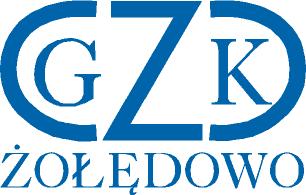 GZK.271.4.2022	ZAWIADOMIENIE O WYBORZE NAJKORZYSTNIEJSZEJ OFERTYDotyczy postępowania o udzielenie zamówienia na : Wykonanie nakładki asfaltowej na ul. Nowowiejskiej w miejscowości Jarużyn, gmina		Działając na podstawie art. 253 ust. 1 Prawa zamówień publicznych (t.j. Dz. U. z 2021 r., poz. 1129) Zamawiający informuje, że w ww. postępowaniu dokonał wyboru najkorzystniejszej oferty złożonej przez Wykonawcę:ZUK Juliusz, Roman Pilarski s.c. ul. Młyńska 22, 89-Nakło n. NoteciąZestawienie oceny ofert:Dyrektor                                                                                                                                        Leszek DziamskiLp.WykonawcaKryterium cena Kryterium okres gwarancjiŁączna punktacja1.DROMAKS Piotr MyszkierUl. Żytnia 25, 85-356 BydgoszczNIP: 953178569456,404096,402.ZUK Juliusz, Roman Pilarski s.c.ul. Młyńska 22, 89-Nakło n. NoteciąNIP: 558182320760401003.BPRD Sp. z o.o.Ul. Glinki 148, 85-861 BydgoszczNIP: 5540309100649,804089,80